Δημοτική Επιχείρηση Ύδρευσης Αποχέτευσης ΛέσβουΕλευθερίου Βενιζέλου 13-17, 81100 Λέσβος     	        Τηλ:. 22510 24444 – Fax: 22510 40121E-mail:protokolo@deyamyt.gr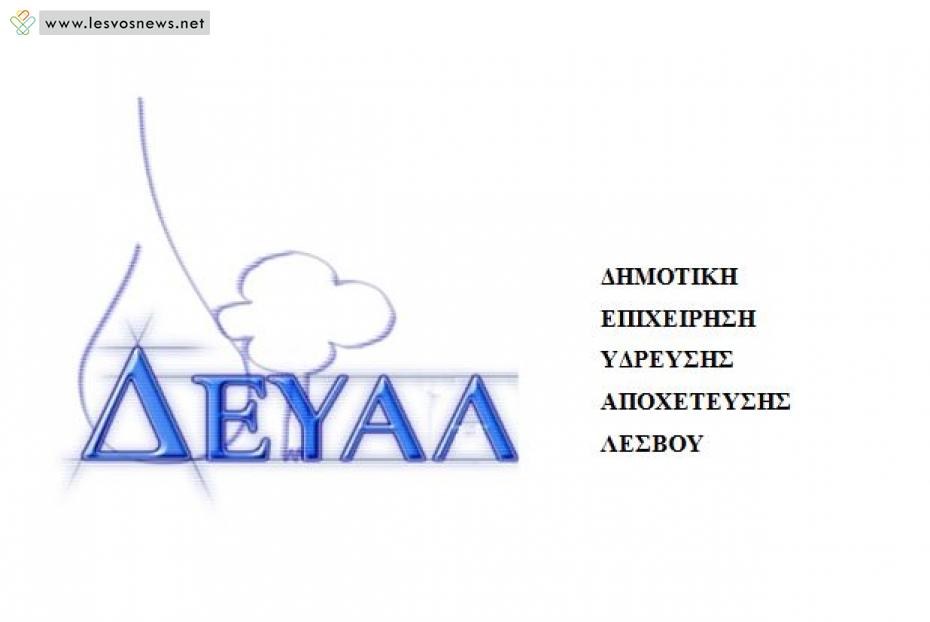 5Α. ΦΥΛΛΟ ΣΥΜΟΡΦΩΣΗΣΣτο παρακάτω ΠΙΝΑΚA να συμπληρωθεί η στήλη ΣΥΜΜΟΡΦΩΣΗ είτε με την αναγραφή ακριβών τιμών ή στοιχείων όπου απαιτούνται, είτε με την αναγραφή των λέξεων ΝΑΙ ή ΣΥΜΜΟΡΦΩΝΕΤΑΙ όπου δεν απαιτούνται λεπτομερή στοιχεία .ΤΜΗΜΑ Α- Α ΠΡΟΜΗΘΕΙΑ. Τεχνικά Χαρακτηριστικά Κλειστού Φορτηγού 1tn (τύπου Van)Τόπος / Ημερομηνία……………………………………Ο Προσφερών(Σφραγίδα – Υπογραφή)ΠΡΟΣΦΕΡΟΜΕΝΟ ΟΧΗΜΑ 	(Εργοστάσιο/τύπος)ΠΡΟΣΦΕΡΟΜΕΝΟ ΟΧΗΜΑ 	(Εργοστάσιο/τύπος)-Τεχνικά ΧαρακτηριστικάΚλειστό Φορτηγό 1tnΣΥΜΜΟΡΦΩΣΗΚινητήραςΚινητήραςΚινητήραςΤύποςTurbo Diesel IntercoolerΚυβισμός 1300 cc ≤ Κυβισμός ≤ 1600 ccΙπποδύναμη≥ 90 hpΚατανάλωση (μικτός κύκλος)≤ 5,0lt/100kmΠρότυπο εκπομπών Euro 5 / Euro 6ΨεκασμόςCommon railΚύλινδροι4 εν σειράΚιβώτιο5/6-τάχυτο ΜηχανικόΜετάδοση κίνησης FWD/RWDΑμάξωμαΑμάξωμαΑμάξωμαΤύποςVan – Μονή καμπίναΠόρτες5(Πίσω: Διπλή 180ο, Πλευρική: Συρόμενη)Θέσεις3Μεταξόνιο≤ 2700 mmΣυνολικό μήκος≤ 4500 mmΠλάτος (χωρίς καθρέπτες)≤ 1900 mmΎψος≤ 1900 mmΜήκος χώρου φόρτωσης≥ 1500 mmΠλάτος χώρου φόρτωσης≥ 1500 mmΎψος χώρου φόρτωσης≥ 1250 mmΌγκος χώρου φόρτωσης≥ 2,50 m3Ωφέλιμο φορτίο≥ 500 kgrΚύκλος στροφής≤ 12,00 m Σύστημα διεύθυνσηςΥδραυλικό τιμόνιΧρώμαΚίτρινο με λογότυπο ΔΕΥΑΛΑσφάλειαΑσφάλειαΑσφάλειαABS/EBDΝΑΙESPΝΑΙ ΑερόσακοιΟδηγού - ΣυνοδηγούΠέδησηΔίσκοι-Δίσκοι / Δίσκοι-ΤαμπούραΕξοπλισμόςΕξοπλισμόςΕξοπλισμόςAir conditionΝΑΙ Ηλεκτρικά παράθυραΝΑΙ Κεντρικό κλείδωμα ΝΑΙΗχοσύστημα ΝΑΙΡεζέρβαΝΑΙ Χαλύβδινο χώρισμα χώρου φόρτωσης ΝΑΙΕπένδυση χώρου φόρτωσηςΝΑΙΣχάρα οροφήςΝΑΙ Εγγύηση Εγγύηση Εγγύηση Χιλιόμετρα εγγύησηςΑπεριόρισταΧρόνος εγγύησης≥ 2 ετή